Purchase Specification Document for Author: Date: File Name: Assembly lead: Duncan GlasbyProject lead: Chris MannSign-off: Quickbook codesOverviewAs part of the European Regional Development Funded project, the Energy Independent Farm, Bennamann are seeking to procure of a Methane powered generator. We are looking to power a system that will power a maximum of 35kW for approximately 12h see the figure attached for the predicted daily power demand. We are looking to supply as much power as possible through renewable sources, though we need this running constantly to provide the grid voltage for the other inverters to run too. An ideal generator will be responsive to varying current demands as it will be run in conjunction with renewables.  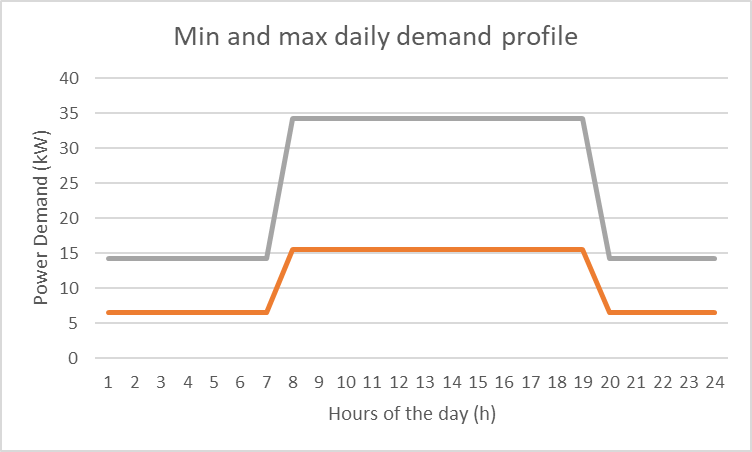 Figure 1: Daily demand profile of the grid.Technical specificationOutput: Phase type: Three phase Frequency: 50hz Current type: ACVoltage: 240VNoise: <85db (desirable)DeliverablesFuel Usage at standby load.Start-up power required. (not super critical but should be sensible for future work)RoleNameDateSignaturePeerMohammad Abusara17/12/2020Verbal during meetingPeerKatie Shanks17/12/2020Verbal during meetingPeerTom Bradshaw17/12/2020Verbal during meetingManagerChris Mann07/01/2021Project codeERD1-09-03